Via OLEDB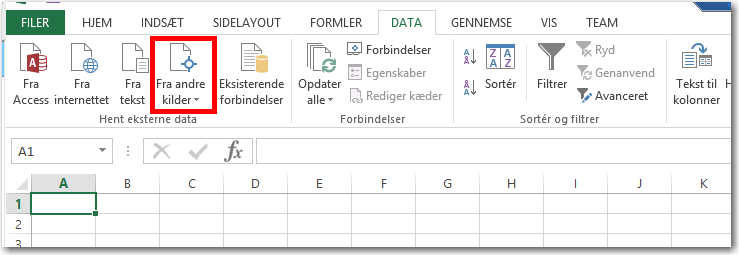 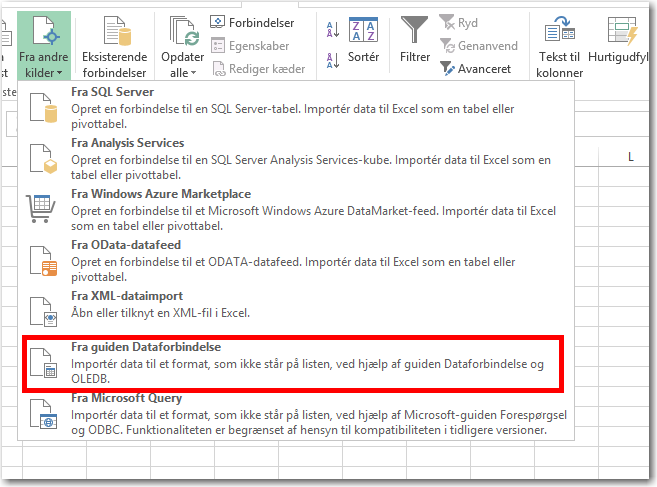 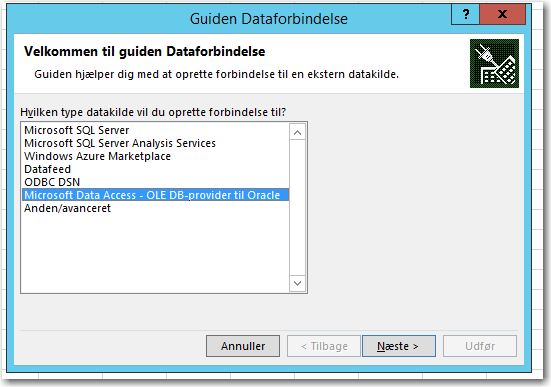 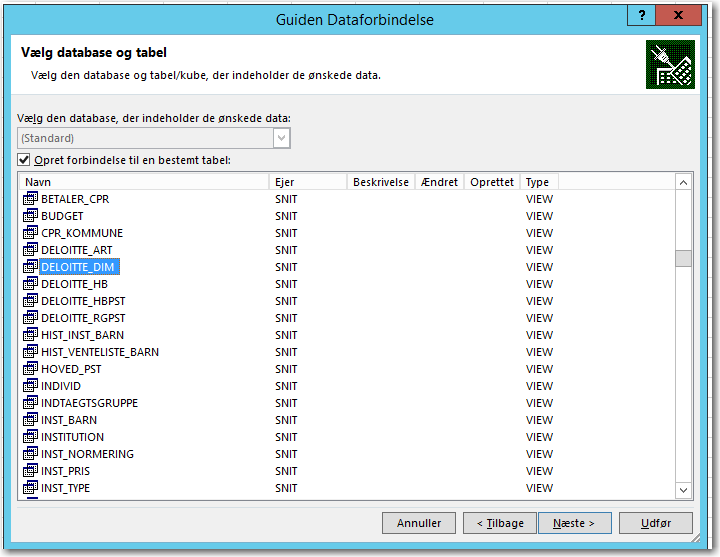 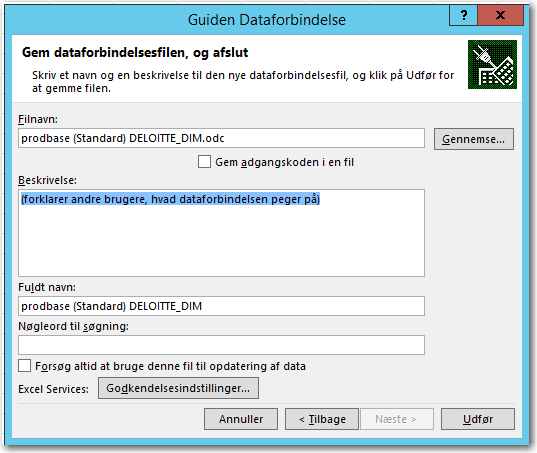 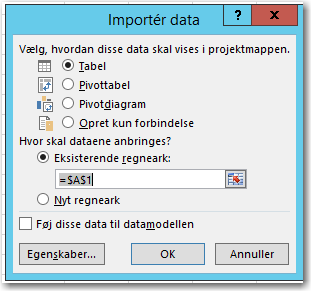 Via ODBC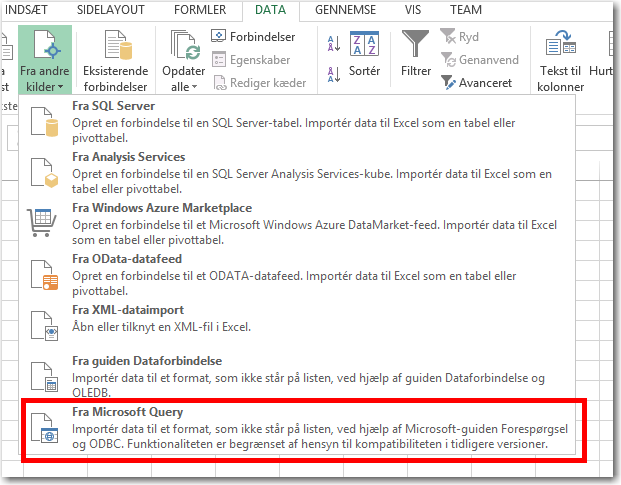 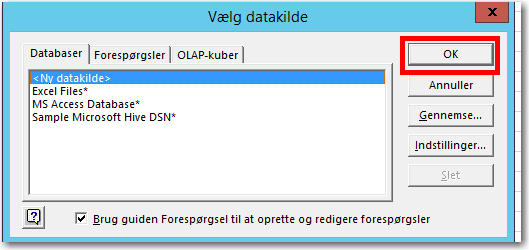 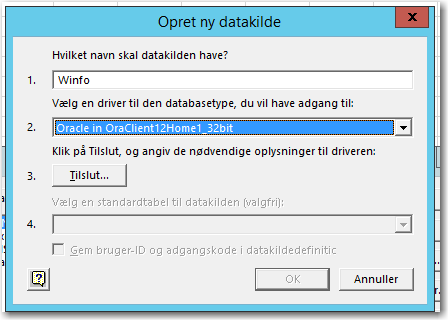 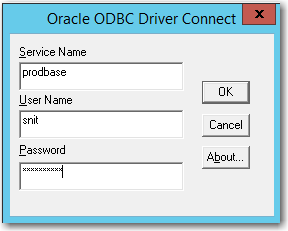 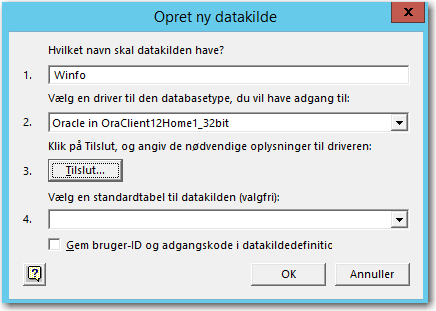 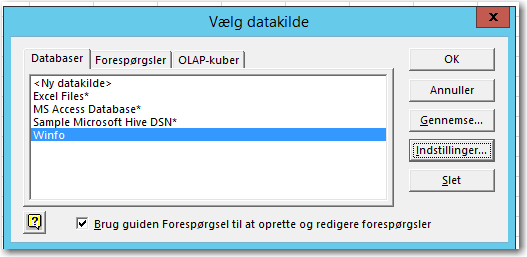 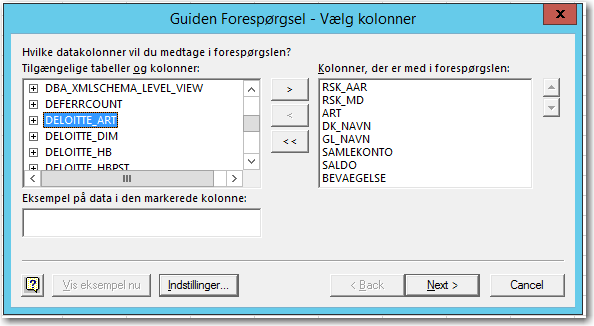 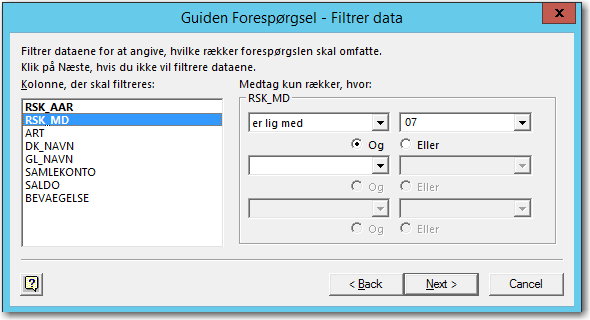 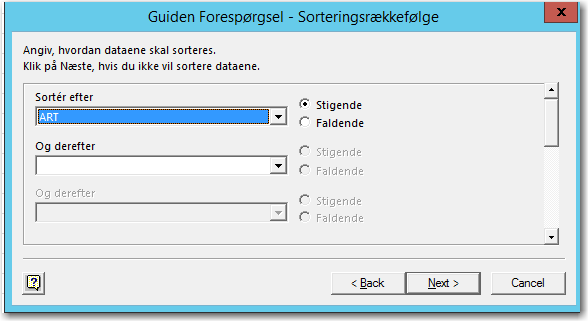 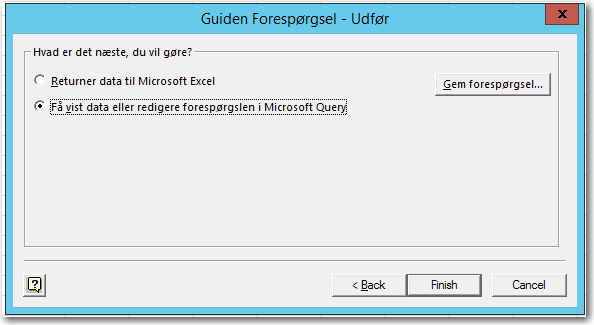 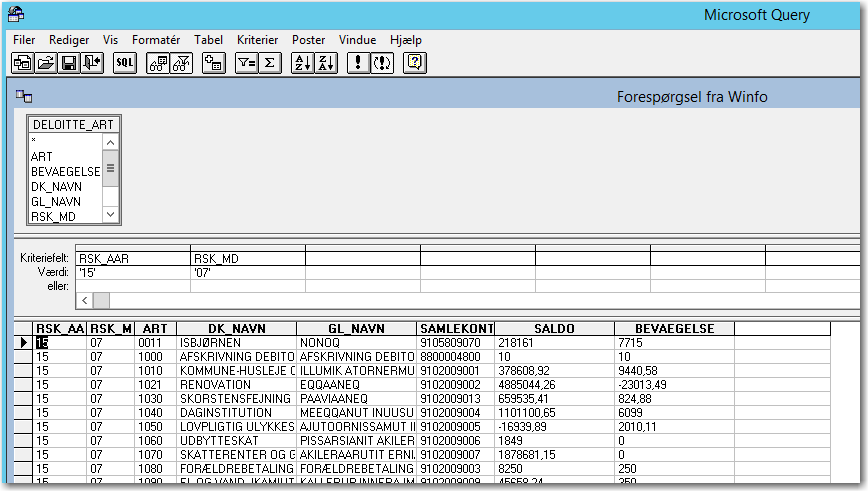 